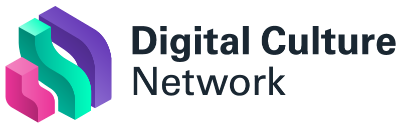 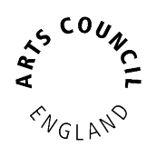 Digital Culture Network Resources: Engaging Audiences with Social Media  IntroductionWhilst your audiences, participants or stakeholders may not be able to engage with you physically at the moment, you can still reach people through social media. This resource looks at the pros and cons of the main platforms: Twitter, Instagram and YouTube and shows the ways these platforms are being used or can be used to engage with an audience. There are many ways arts and culture organisations are being creative in their use of social media, so we share examples and ideas for you to consider below. Things to consider When embarking on an audience engagement campaign, questions to ask yourself are: Why social media? Are you engaging with your audience? What's your long-term goal/purpose?Is it for awareness raising? Is it for customer/audience retention? Is it for long term audience development for future work? Is it to create ambassadors for your brand/organisation? Which platform? Once you have decided on your "why", think about what platform will be best to deliver your ambitions.Do you have an engaged audience already on your chosen platform?Can you easily reproduce or repurpose your chosen content method consistently?Does your chosen platform support the content format or types that you have decided to use? Once you've taken into consideration all the above, there might be other "call to actions" or campaigns that you can run alongside your content such as:Donations – letting your audience know how they can support you financially Mailing list – ideally you should be aiming for people to want to continue to engage with you. Make sure you include an option for them to sign up to your mailing list.The main platformsEach of the major social media platforms has different features from live streams to videos or blogs and threads, that will allow you to share your content in unique ways or in ways that best suit your work and match your resources.There are plenty of examples of these features being put to good use in the arts and culture sector currently. Below are some pros and cons of the main platforms with a selection of examples and best practice from the sector along with ideas of ways you can use other social media platforms to engage with your audience. Twitter Twitter is a very versatile platform that enables you to share videos and audio, run polls, live streams, microblogs and more. Pros Information can be shared quickly Lots of features from video and live streaming as well as unique feature like ThreadsEasy to connect with new audiences and relevant influencersCons Limited character limits mean you must be precise with your messagingHas a reputation for trolling and as a platform where negative discourse can take place.Below are some fantastic Threads being shared from creatives in the arts and culture sector that contain ideas on how to use the platform creatively:The Museum of English Rural Life Encouraged their users to explore their online collections of smocks and rural garments, and then make their own in the new Nintendo game, Animal Crossing.https://twitter.com/TheMERL/status/1242751265869910016 British Museum Curator Sue Brunning – Covid-19 theme threadSue shares early European artefacts with a Covid-19 twist.https://twitter.com/SueBrunningBM/status/1239127744551833601?s=20 Arts Professional and Jason Crouch - Live Stream Q & AAnother good way to use threads is to do a Q&A with your audience, and you can ask them to add their questions to your thread link.https://twitter.com/ArtsPro/status/1239939549788135426?s=20Barnsley Museum - Artefact BingoA curator showcases some of the artefacts from the museum using a bingo machine to pick out the artefact he is going to talk about.https://twitter.com/BarnsleyMuseums/status/1240941575531790336Instagram Instagram has a plethora of features that can be used to connect with your audience from Instagram Stories/Live, IGTV and Polls. The platform is a great space to create informative content and engage in fun ways with your audiences. Pros Easy to use short and long-form video formats.Reaches a younger audience. According to Statista, 65% of users are between 18 – 34.Can be connected to a Facebook account to share content between them.ConsOrganic reach is fallingYou can't easily link to multiple platforms/website  Below are some examples of cultural organisations that are using Instagram in fun and creative ways.Field MuseumThe Field Museum often have questions or call to actions in their post copy that encourages their audience to engage with them. The museum does this by using a combination of light-hearted copy and educational content pieces.https://www.instagram.com/fieldmuseum/?hl=enThe Natural History MuseumThey use a mixture of educational and informative posts and highlight their story well by posting behind the scenes videos, previous campaigns and events held at the museum and more. https://www.instagram.com/natural_history_museum/?hl=en YouTube YouTube is a platform that is often overlooked when it comes to building an audience. However, when used correctly, organisations can develop truly engaged communities. If you are an organisation with video content, then this is a perfect time to either re-share or repurpose your video content. Below are some great examples of cultural organisations that not only have hours of content for you to get lost in but a growing audience who tune in weekly for new content. Pros YouTube is the 2nd biggest search engine in the world after Google. Optimising your videos/channel and using keywords and thumbnails correctly will make your content easier to find and thus increase your audience.  Over the last few years YouTube has expanded its platform enabling more significant community-building opportunities, adding features such as stories, forums and video premieresConsTo build an audience on YouTube you need to be able to consistently generate and post video content which can be a potential barrier to entry. The Tank Museum The Tank Museum delivers new content every week and have lots of different playlists about its collection as well as interviews and thought pieces from its staff and other tank enthusiasts. https://www.youtube.com/user/TheTankMuseum/videosThe British Museum The British Museum, as you can imagine, has a wide range of content that it covers on its YouTube page. A strong example is its Curator Corner series, sharing a new video from its curators every Monday. https://www.youtube.com/user/britishmuseum/videos Resources and further reading	AMA - Nottingham Lakeside ArtsThe team at Nottingham Lakeside Arts discuss why it reevaluated its audience segments and the effect that it has had on its overall social media strategy.https://www.a-m-a.co.uk/social-media-audiences-digilab/How to shoot a video on your phone If you are nervous about shooting content on your phone, Digital Culture Network Tech Champion, Dean Shaw has created a how-to video that will equip you with the confidence to start creating content using your mobile device. https://youtu.be/vMBnMxVPAY8 MERL case study The Museum of English Rural Life demonstrates how it became a Social Media First organisation as well as how it approaches content and its collections. https://youtu.be/g2cW_xIyJXcMERL x Animal Crossing Reaching new audience by connecting its artifacts with the new video game Animal Crossing, the story about MERL was picked up by gaming blog Polygonhttps://www.polygon.com/2020/3/26/21195434/animal-crossing-new-horizons-merl-rural-life-museum-smocks-design-clothesFurther Support: The Digital Culture Network is here to support you and your organisation. If you need help or would like to chat with us about any of the advice we have covered above, please get in touch. Email digitalnetwork@artscouncil.org.uk with some background information about you, your location and your current dilemma, and we will connect you with one of our 9 Tech Champions for some in-depth 1-2-1 support.Sign up to the DCN newsletter and follow us on Twitter @ace_dcn for latest updates.